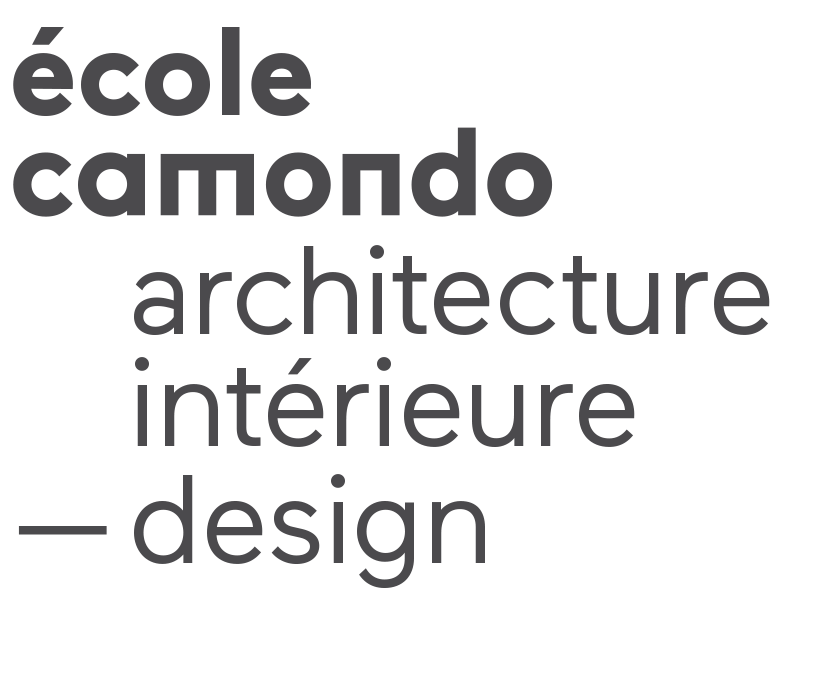 Nom et qualité du ou des enseignantsMartine Bedin, architecte, designerFormat du coursAtelier – 4h x 12 semaines au S1 et 3hx12 semaines au S2 - 2 groupesLangue d’enseignementFrançaisDescriptif du cours / Programme On peut décomposer les phases de travail comme suit :-	analyse et questionnement : qu’est-ce que le dessin. -	constitution d’un langage singulier-	définition de ses intentions-	dessin utilisant toute technique à disposition : crayon/aquarelle/huile/collage/photographies, post production et retouches numériques-	impression d’un livret des dessins en fin d’annéeObjectifs Dans le cadre des thématiques de l’année : Dessiner la nature/ les gestes, les attitudes, les éléments d’architecture, les décors, des tapisseries; reproduction et interprétation personnelle.Nature des exercices Travaux individuels et collectifs en atelier, cours magistraux, lectures, visites d’expositions.Travail de dessin d'imagination à partir de textes descriptifs de lieuxInterprétation par le dessin d'imagination d'extraits de films et de musique.Construction d'espaces imaginaires, les dessiner, les interpréter, les photographier, les transmettre.Au deuxième semestre, développer d'autres moyens d'expression complémentaires au dessin : collage, assemblage, photographie, édition.Réalisation d'un carnet de l'ensemble des dessins l'année, mise en page, écriture d'une préface, des commentaires, d'une conclusion.Modalités d’évaluation Contrôle continu, qualité des recherches personnelles, présence en cours.Aboutissement : définition d’un langage plastique singulier, libre et pertinent.Année 3Sem 1 et 2DESSIN3 ECTS/semestre48h/semestre